Garage Sale ApplicationApplicant’s Name:	______________________ Phone Number:  ______________________Address of Sale:	____________________________________________________________Owners Name:          ____________________________________________________________
(Owner’s permission must be obtained from applicant)Date(s) of sale:  			      Sales Days (3 days inclusive of rain date)______________Rain Date:________________________ 
(One date allowed per permit)Date of Previous Sales this year:__________________________

Fees:	Single-family :   $5   
	Multi – family: $10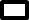 _____________________________________________________________________________
Signature of Applicant 								Today’s Date 
I have read and understand the ordinance as stated above and I swear the information given is full, true and known to me to be so._________________________________________________________________________________
Municipal Clerk’s Office 			Date Issued				Permit No.§ 315-4 Restrictions. There shall be no more than two such sales per year per household. When a permit is issued, the permit shall designate three days, inclusive of a rain date, during which the sale is permissible under the permit. § 315-5 Application for permit; display on premises. The application for a permit shall be made at least two weeks prior to the initial date of the intended sale. The permit shall be prominently displayed on the premises and shall be visible from the street upon which the sale is conducted throughout the entire period of the sale.§ 315-9 Off-premises signs prohibited. No off-premises signs shall be permitted on public property or within any public right-of-way or sidewalk. This requirement extends to trees, utility poles and street or traffic signs.§ 315-10 Advertising; signs on premises. Newspaper advertisements for the sale shall be permitted, as well as a sign on the premises. However, the sign on the premises shall not exceed four square feet in size and shall not be erected more than 48 hours prior to the sale, and shall be removed immediately after the sale.§ 315-11 Removal of signs. The person to whom the permit is issued and the owner or tenant of the premises at which the sale is to be conducted shall be jointly and severally responsible to remove all signs that are posted in connection therewith no later than the conclusion of the garage sale.§ 315-12 Hours. Sales subject to this article shall be conducted only between the hours of 9:00 a.m. and 6:00 p.m. on the day designated.